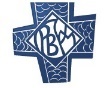 Kindly complete and return to:  secretary@mountstannes.com or post to:                                         The Secretary, Mount St. Anne’s, Killenard, Portarlington, Co. LaoisPlease retain a copy of the completed form for your own recordsFor office use onlyBooking Completed____________________________________			Date:______________Secretary____________________________________			Date:______________CEOName(s):Name(s):Contact Number:Address: Address: Address: Email Address:Email Address:Email Address:Date(s) of Event:       13th – 19th June 2023Date(s) of Event:       13th – 19th June 2023No. Attending:Arrival Time: You will be assigned a time of arrivalArrival Time: You will be assigned a time of arrivalDeparture Time: after Lunch on 19th June ‘23Meal Times:Breakfast           8.30amLunch                1.00pmSupper               6.00pmAny Dietary Requirements: Any Dietary Requirements: Any Dietary Requirements: Deposit:   €100 required to secure your booking, payable by cheque or over the phone by VisaDeposit:   €100 required to secure your booking, payable by cheque or over the phone by VisaDeposit:   €100 required to secure your booking, payable by cheque or over the phone by VisaAny Other Information:Any Other Information:Any Other Information:Invoice No.DGDSDPREmail/PostNotes: